Základná škola – Alapiskola, Školská 330, JelenecRozvrh počas adaptačného obdobia v týždni od 19.4.2021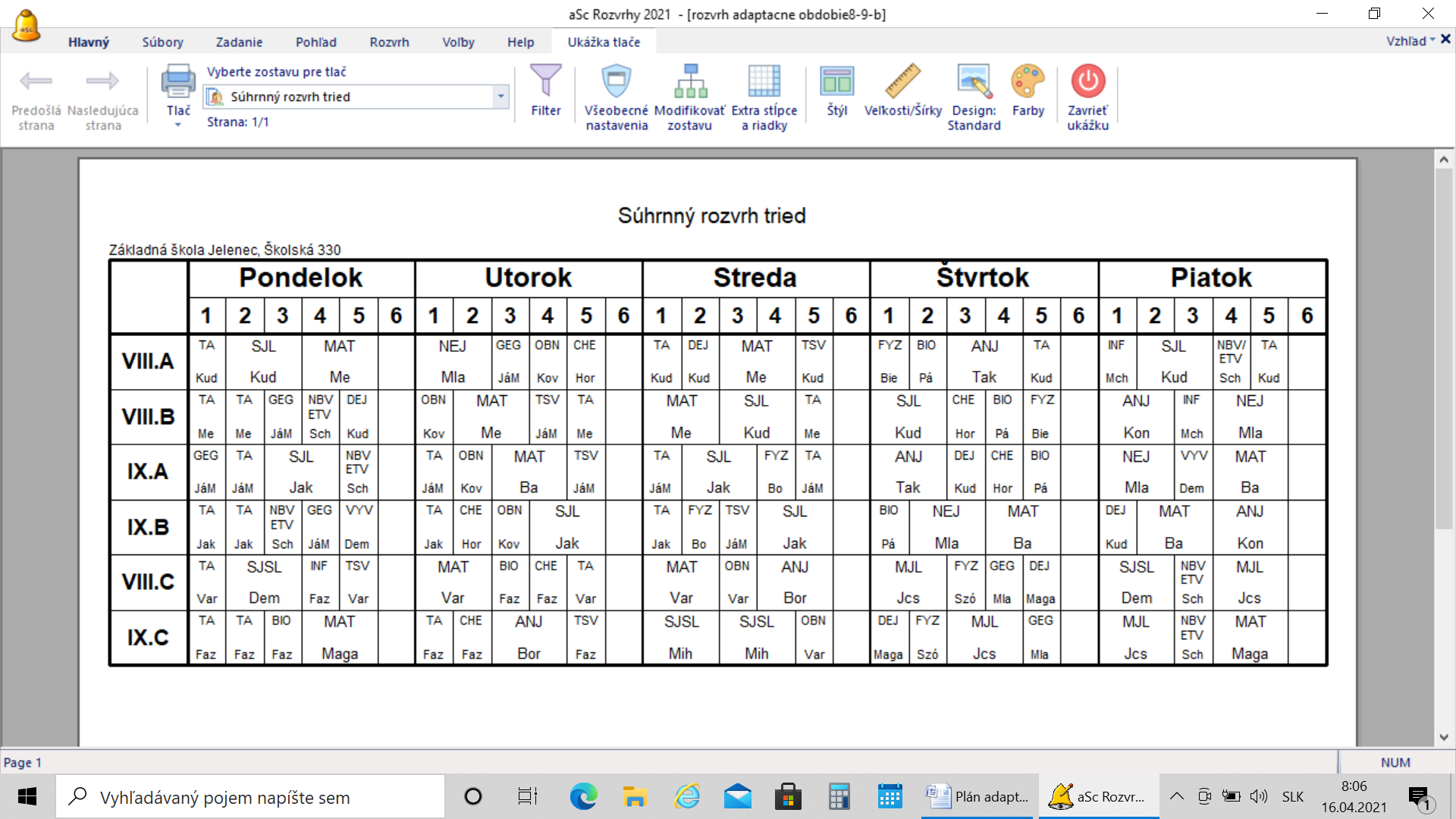 